Role Profile: 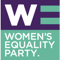 Communications LeadPerson profileCommunications across all media platforms is essential to the growth and development of local branches. WE are looking for a dedicated volunteer to coordinate and lead all areas of branch communications. Branch Communications Officer responsibilities include: Developing the branch communications strategySteer the volunteer communication teamSharing news from The Women’s Equality Party central office through branch forumsStaying up to date with WE-related media appearances and campaigns both centrally and locallyIdentifying and sharing content that is likely to be of interest to branch membersIdentifying and sharing content that is related to the core objectives of the Women’s Equality PartyDeveloping links with local print and online mediaIn addition:- You’ll be prepared to sign the WE Code of Conduct outlining expectations around confidentiality, data protection and that you’re not disqualified from holding public office, or have been declared bankrupt.This role is also an active member of the branch officer team and will help develop branch strategy, membership plans and campaigns. All branch officers may interact with the WE central office team, and represent the branch on occasion. Ideal experience (please note: this is just to give an idea of skills/experience which might be useful – enthusiasm and a willingness to get stuck in are just as important!)WE are looking for someone can commit to this post for at least 12 months and who:  Is reliable Enjoys working as part of a teamCan think creatively about using communications to raise the profile of the Women’s Equality PartyIs a strong communicatorCan attend regular branch meetingsIs passionate about the goals and values of the Women’s Equality Party and agrees to abide at all times by the WE code, set out in our constitutionCommitmentThe post requires a commitment to posting on social media most days. You will be supported in your role by volunteers of the branch communications team and from the party’s communications team at central office. Time commitments are likely to vary from week to week as the branch develops, although we’d suggest an average 5 hours per month. 